Leerperiode 2  SLB 									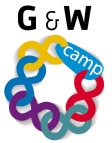 
(artikel 1) Fouten maken is goed In de wachtkamer van Het Oogziekenhuis Rotterdam staan twee beeldschermen. Op beide is een oog te zien. Handen in handschoenen snijden erin. De wachtenden in de wachtkamer kijken gebiologeerd: het zijn de ogen van hun familieleden die geopereerd worden, in de OK een paar meter verderop. Live te volgen voor wie het aandurft. 
 
Artsen die fouten bij staaroperaties verdoezelen: het is in Het Oogziekenhuis Rotterdam niet langer mogelijk. ‘Als een operatie niet slaagt, hebben familieleden dat al gezien voordat de arts het komt vertellen', zegt Oogziekenhuisdirecteur Frans Hiddema. ‘Toch hebben we ondanks die openheid nog nooit een claim gekregen.' 
 
De live-operaties zijn een van de manieren waarop het Oogziekenhuis het aantal medische missers probeert terug te dringen. Vreemd genoeg niet door streng op te treden tegen artsen die fouten maken, maar juist door over fouten niet langer geheimzinnig te doen. ‘We stimuleren het juist dat artsen en verpleegkundigen al hun fouten en foutjes melden', vertelt Hiddema. ‘Sinds we dat doen is het aantal foutenmeldingen enorm gestegen. Wekelijks zitten artsen en verpleegkundigen om de tafel om alle fouten door te nemen en ervan te leren. Een cultuuromslag.' Uit: Intermediair - Titel opdracht:Fouten (mogen) makenOpdracht nr. 2-2BBehorend bij:Studievaardigheid      Studievaardigheid      Bewaren in:Portfolio ontwikkelingsgericht Portfolio ontwikkelingsgericht Planning:Week 2 leerperiode 2Week 2 leerperiode 2De opdracht: 
1. Maak in tweetallen een lijst van minimaal 5 positieve effecten/gevolgen van fouten maken en een lijst van minimaal 5 negatieve effecten van fouten maken. 2. Bovenstaand artikel geeft een beeld over de gevolgen van fouten maken. Geef hierover jullie mening in ongeveer een ¼ A-4. 3. Na het maken van bovenstaande opdrachten beschrijf jouw manier (individueel)van  omgang met fouten maken, bij een gemaakte fout: 
*  doe je niets en loopt en hoopt dat de afspraak toch nog door kan gaan * je verzint een smoes * je geeft iemand anders de schuld * je geeft toe dat je een fout hebt gemaakt en zoekt naar een oplossing - hoe reageer jij? - hoe zou je willen reageren? - waarom zou je dit willen? 4. Verdeel de groep in 4. Verdeel bovenstaande reacties over de 4 groepjes.( smoes verzinnen, niets doen, de schuld geven, fout toegeven) Ieder groepje maakt een rollenspel en laat die specifieke reactie zien/horen. 